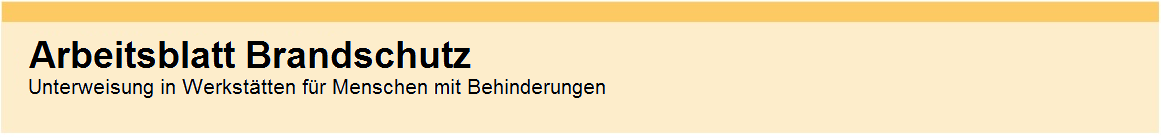 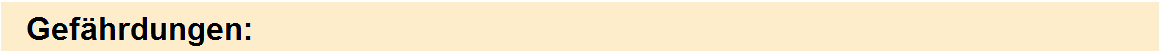 Seite 1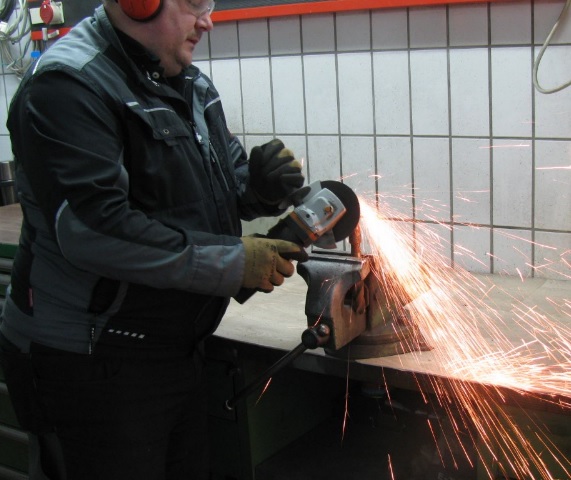 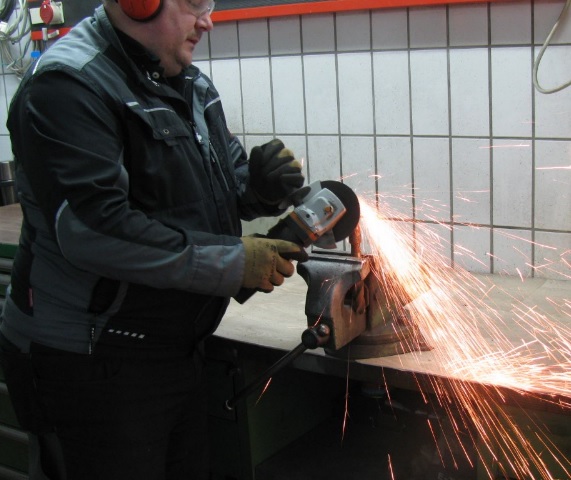  Situation im Metallarbeitsbereich Arbeiten mit dem Winkelschleifer(„Flex“) oder mit dem Schleifbock 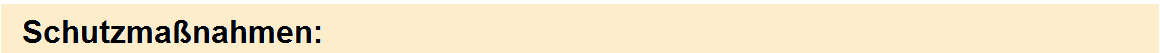                                                                                                                                                                                         Seite 2Situation im MetallarbeitsbereichArbeiten mit dem Winkelschleifer („Flex“) oder mit dem Schleifbock                               AchtungBrand-Gefahr durch Funken-FlugBrand-Gefahr durch Funken-FlugFeuer-GefahrVerletzungs-Gefahr durch Funken-FlugSchwer entflammbare Kleidung tragen („Blaumann“)Ausreichenden Abstand zumArbeits-Mittel halten (Funkenflug)Ausreichenden Abstandzu brennbaren MaterialienhaltenUnterweisung von Personen